NATIONAL SERVICE CRIMINAL HISTORY CHECK (NSCHC)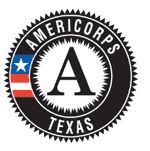 CONSENT FORMI, _____________________________________________,* agree to the following Criminal History Checks to be performed in order to serve as an AmeriCorps Member or work as an employee with PROGRAM NAME:NSOPW Public Sex Offender CheckStatewide Repository Checks (for State of Service and State of Residence) FBI fingerprint-based  Check I am aware that that my identity must be verified with a government issued photo ID. I understand that the results of these checks will be kept confidential, but could affect my eligibility to serve in AmeriCorps or work as staff with PROGRAM NAME. I am aware that I have the right to review the findings.*Please include any aliases or names previously used such as maiden names: ____________________________________________________________________________________Applicant Signature:Date:Parent Signature if Applicant is under 18:Date: